JSC Latvijas Gāze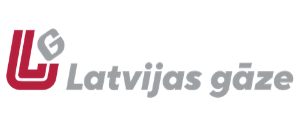 Customer Service Centre: 20 Vagonu Street, Riga, LV-1009Phone: 67869866, e-mail address: info@lg.lvAPPLICATION FOR THE CONCLUSION OF A CONTRACTIn case of a change of a user, the contract may be concluded within the current month. In case of change of the trader, the contract may be concluded from the first (1) day of the next month until the 15th day; after the 15th day, it may be concluded with the first (1) day of the following month. Fields marked with the * symbol are mandatory. THE FORM MUST BE COMPLETED IN BLOCK LETTERS.REGISTER OF THE REPUBLIC OF LATVIAInformation on the principal (to be completed if the contractor is the authorized representative) *OBJECT< Mai 2020 > PrOtTrCePkSeSv 12345678910111213141516171819202122232425262728293031< 2020 > JanvārisFebruārisMartsAprīlisMaijsJūnijsJūlijsAugustsSeptembrisOktobrisNovembrisDecembris< 2020 - 2029 > 2020202120222023202420252026202720282029PAYMENT INFORMATIONADDITIONAL INFORMATIONI certify thatThere are no obstacles for the conclusion of a natural gas trade agreement.I have read the Personal Data Processing Statement of JSC Latvijas Gāze, and I acknowledge its binding force.Bottom of FormName, Surname*Personal ID code or date of birth* Address of the declared place of residence* Address for correspondence*E-mail*Phone* I am the authorized representativeName, SurnamePersonal ID code*E-mail*Contact phone No.*Address of the declared place of residence*Power of Attorney No.*Date of issue of the Power of Attorney*I would like to sign a contract:	 On behalf of myself On behalf of the authorising personObject address*Door and/or gate code (if any)Justification of object rights*  Property (property rights are registered in the Land Register) Tenancy Other (please specify) Property (property rights are registered in the Land Register) Tenancy Other (please specify)There is a meter in the object* Yes  NoMeter No.*Meter readings at the time of acceptance of the object*Main use of the natural gas*  Heating Gas stove Water heater  Other (if necessary, please provide additional information) Heating Gas stove Water heater  Other (if necessary, please provide additional information)Object acquisition date*Planned monthly consumption (m³)*The gas supply must be restored to the object YesContact to enter the facility Use the contact information provided By calling the phone Payment method (choose one)*  Bill Balanced PaymentI want to receive the billing information*  On the customer portal or e-mail (free of charge) By post (fee is in accordance with the valid price-list)Documents attached to the application Copy of the Power of Attorney Other documents (e.g., Acceptance Protocol of the object, documents substantiating the right of use)I agree to receive special offers via:  e-mail phone both channels I do not want to receive special offers/Signature//date/